Российская ФедерацияЧелябинская областьАргаяшский муниципальный районСовет депутатов Худайбердинского сельского поселенияРЕШЕНИЕ 22.06.2022г.                                                                                                                                       № 15«Об  утверждении  Положения  о порядке применения к депутату, члену выборного органа местного самоуправления, выборному должностному лицу местного самоуправления мер ответственности»В соответствии  с Законом Челябинской области от 30.12.2019 № 75-ЗО о внесении изменений в статьи 3-2 и 3-6 Закона Челябинской области № 353-ЗО от 29.01.2019 "О противодействии коррупции в Челябинской области", с Федеральным законом от 06.10.2003 N 131-ФЗ "Об общих принципах организации местного самоуправления в Российской Федерации",  руководствуясь  Уставом Худайбердинского сельского поселения СОВЕТ ДЕПУТАТОВ ХУДАЙБЕРДИНСКОГО СЕЛЬСКОГО ПОСЕЛЕНИЯРЕШАЕТ:1. Утвердить новое Положение о порядке применения к депутату, члену выборного органа местного самоуправления, выборному должностному лицу местного самоуправления мер ответственности (приложение).2. Признать утратившим силу Решение Совета депутатов Худайбердинского сельского поселения № 4 от 14.02.2020г.3. Настоящее Решение вступает в силу со дня его официального опубликования.Председатель Совета депутатов:                                                                      В.Р. КучуковПриложение               							к решению № 15 от 22.06.2022г.Совета депутатов Худайбердинского сельского поселенияПоложениео порядке применения к депутату, члену выборного органаместного самоуправления, выборному должностному лицуместного самоуправления мер ответственности1. Настоящее положение направлено на определение порядка применения к депутату, члену выборного органа местного самоуправления,  выборному должностному лицу местного самоуправления Худайбердинского сельского поселения, представившим недостоверные или неполные сведения о своих доходах, расходах, об имуществе и обязательствах имущественного характера, а также сведения о доходах, расходах, об имуществе и обязательствах имущественного характера своих супруги (супруга) и несовершеннолетних детей, если искажение этих сведений является несущественным, мер ответственности, предусмотренных частью 7.3-1 статьи 40 Федерального закона от 06.10.2003 N 131-ФЗ "Об общих принципах организации местного самоуправления в Российской Федерации" (далее - Федеральный закон).2. К категории лиц, указанных в пункте 1 настоящего положения относятся:1) Глава Худайбердинского  сельского поселения;2) Депутаты Совета депутатов Худайбердинского сельского поселения, осуществляющие свои полномочия на постоянной и непостоянной основе.3. При поступлении в Совет депутатов Худайбердинского  сельского поселения (далее – Совет) заявления Губернатора Челябинской области о применении к лицу мер ответственности, предусмотренных частью 7.3-1 статьи 40 Федерального закона, (далее - заявление), председатель Совета в течение 3 (трех) рабочих дней, со дня поступления заявления, направляет данное заявление в Комиссию по контролю за достоверностью сведений о доходах, расходах, об имуществе и обязательствах имущественного характера, представляемых депутатами Совета и Главой Худайбердинского  сельского поселения (далее - Комиссия).4. Председатель Комиссии при поступлении заявления, предусмотренного пунктом 3 настоящего Положения:1) принимает решение о проведении заседания Комиссии, которое должно состояться не ранее 3 (трех) рабочих дней, но не позднее 20 дней со дня поступления указанного заявления;2) не позднее 3 (трех) рабочих дней до даты проведения заседания Комиссии уведомляет лицо, в отношении которого поступило заявление, о дате, времени и месте рассмотрения вопроса о применении к нему  мер ответственности;3) разъясняет любым доступным способом, позволяющим подтвердить факт разъяснения, порядок принятия решения о применении мер ответственности лицу, в отношении которого поступило заявление;4) предлагает лицу, в отношении которого поступило заявление, дать письменные пояснения по существу выявленных нарушений, которые будут оглашены при рассмотрении заявления Комиссией.5. На заседании Комиссии при рассмотрении заявления рассматриваются все обстоятельства, являющиеся основанием для применения мер ответственности, предусмотренные частью 7.3-1 статьи 40 Федерального закона "Об общих принципах организации местного самоуправления в Российской Федерации", лицу, указанному в пункте 2 настоящего положения.Председатель комиссии (лицо, его заменяющее):1)оглашает поступившее заявление;2) разъясняет присутствующим членам комиссии о недопустимости конфликта интересов при рассмотрении вопроса о применении меры ответственности и предлагает указать наличие такого факта у лиц, присутствующих на заседании, и при его наличии самоустраниться либо предлагает членам комиссии решить вопрос об отстранении от принятия решения о применении меры ответственности члена комиссии, у которого имеется или может возникнуть личная заинтересованность, которая может привести к конфликту интересов;3) оглашает письменные пояснения лица, в отношении которого поступило заявление, и предлагает ему выступить по рассматриваемому вопросу;4) предлагает членам комиссии, присутствующим на заседании, высказать мнения относительно рассматриваемого вопроса.6. После рассмотрения всех обстоятельств, Комиссией принимаются рекомендации о том, что к лицу, указанному в пункте 2 настоящего положения, представившему недостоверные или неполные сведения о своих доходах, расходах, об имуществе и обязательствах имущественного характера, а также сведения о доходах, расходах, об имуществе и обязательствах имущественного характера своих супруги (супруга) и несовершеннолетних детей, если искажение этих сведений является несущественным, может быть применена одна из следующих мер ответственности:1) предупреждение;2) освобождение лица, указанного в пункте 2 настоящего положения, от должности в представительном органе муниципального образования, выборном органе местного самоуправления с лишением права занимать должности в представительном органе муниципального образования, выборном органе местного самоуправления до прекращения срока его полномочий;3) освобождение от осуществления полномочий на постоянной основе с лишением права осуществлять полномочия на постоянной основе до прекращения срока его полномочий;4) запрет занимать должности в представительном органе муниципального образования, выборном органе местного самоуправления до прекращения срока его полномочий;5) запрет исполнять полномочия на постоянной основе до прекращения срока его полномочий.7. По результатам заседания Комиссии, в  течение 7  дней со дня заседания Комиссии, составляется протокол, на основании которого подготавливаются и направляются рекомендации в Совет депутатов, для принятия решения о применении мер ответственности, предусмотренных частью 7.3-1 статьи 40 Федерального закона "Об общих принципах организации местного самоуправления в Российской Федерации".8. Неявка на заседание Комиссии лица, в отношении которого поступило заявление, своевременно извещенного о  дате, времени и месте рассмотрения вопроса, не препятствует рассмотрению заявления.9. Копия заявления, указанного в пункте 3 настоящего положения, копия протокола заседания Комиссии, рекомендации Комиссии направляются в Совет для принятия решения о применении к лицу, относительно которого они поступили, меры ответственности.10. Принятие Решения о применение меры ответственности, указанных в части 7.3-1 статьи 40 Федерального закона, проводится процедурой открытого голосования принимаемым большинством голосов от установленной численности депутатов Совета.11. Лицо, в отношении которого поступило заявление и рекомендации Комиссии, уведомляется по телефону  или в письменной форме не позднее трех рабочих дней о дате,  времени и месте проведения заседания Совета, на котором будет рассматриваться вопрос о применении к нему меры ответственности.12. Решение Совета о применении одной из мер ответственности предусмотренных частью 7.3-1 статьи 40 Федерального закона к лицу, в отношении которого поступило заявление, принимается в течение двух месяцев со дня поступления рекомендаций Комиссии и не позднее трех месяцев со дня поступления заявления Губернатора Челябинской области.13. При определении меры ответственности комиссией учитываются:характер совершенного коррупционного правонарушения, его тяжесть, обстоятельства, при которых оно совершено; предшествующие результаты исполнения лицом, замещающим муниципальную должность, своих должностных полномочий, соблюдение им других ограничений, запретов и обязанностей, установленных в целях противодействия коррупции.14. Вопрос о применении к лицу, замещающему муниципальную должность, меры ответственности, предусмотренной частью 7.3-1 статьи 40 Федерального закона от 06.10.2003 №131-ФЗ «Об общих принципах организации местного самоуправления в Российской Федерации», принимается в соответствии с рекомендациями Комиссии открытым простым голосованием большинством голосов от установленной численности депутатов Совета в порядке, определенном Регламентом работы Совета, и оформляется решением Совета.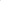 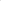 15. Если в результате голосования Совет отклонил рекомендации Комиссии, вопрос возвращается в соответствующую Комиссию для повторного рассмотрения.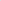 В результате повторного рассмотрения Комиссия в течение 20 дней определяет перечень мер ответственности, которые могут быть применены к лицу, замещающему муниципальную должность, и направляет перечень в Совет.При повторном рассмотрении вопроса на заседании  решение о применении к лицу, замещающему муниципальную должность, меры ответственности принимается простым открытым голосованием за каждую меру ответственности из указанного перечня либо за неприменение мер ответственности. Число голосов «против» в данном случае не выясняется. Депутаты Совета вправе голосовать за применение одной меры ответственности либо за неприменение мер ответственности.К лицу, замещающему муниципальную должность, применяется мера ответственности, за которую проголосовало большинство депутатов, либо не применяются меры ответственности, если за неприменение мер ответственности проголосовало большинство депутатов.16. Депутат Совета, в отношении которого рассматривается вопрос о применении меры ответственности, участие в голосовании не принимает.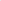 17. В ходе рассмотрения вопроса на заседании Совета по поступившему заявлению и рекомендациям, председатель Совета:оглашает поступившие заявление Губернатора Челябинской области и рекомендации Комиссии;оглашает меры ответственности, предусмотренные частью 7.3-1 статьи 40 Федерального закона;разъясняет присутствующим депутатам недопустимость конфликта интересов при рассмотрении вопроса о применении меры ответственности и предлагает указать наличие такого факта у лиц, присутствующих на заседании, и при его наличии самоустраниться либо предлагает депутатам Совета решить вопрос об отстранении от принятия решения о применении меры ответственности депутата, имеющего конфликт интересов;объявляет о наличии кворума для решения вопроса о применении меры ответственности;предлагает лицу, в отношении которого поступило заявление выступить по рассматриваемому вопросу;предлагает депутатам и иным лицам, присутствующим на заседании Совета, высказать мнения относительно рассматриваемого вопроса;18. Неявка на заседание Совета лица, в отношении которого поступило заявление и рекомендации, указанные в пункте 11 настоящего положения, своевременно извещенного о дате, месте и времени заседания Собрания, не препятствует рассмотрению вопроса о применении меры ответственности и принятию соответствующего решения Совета.19. За представление за отчетный период недостоверных или неполных сведений о доходах, расходах, об имуществе и обязательствах имущественного характера, если искажение этих сведений является несущественным, к лицу, замещающему муниципальную должность, может быть применена только одна мера ответственности.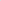 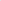 20. Копия принятого решения о применении меры ответственности в течение трех рабочих дней вручается под роспись либо направляется по почте лицу, в отношении которого принято решение. 21. Лицо, в отношении которого принято решение, вправе обжаловать решение о применении к нему меры ответственности  в судебном порядке.22. Копия решения Совета о применении мер ответственности в течение 10 дней со дня его принятия направляется Губернатору Челябинской области.